Воинское захоронение вп. Шатилово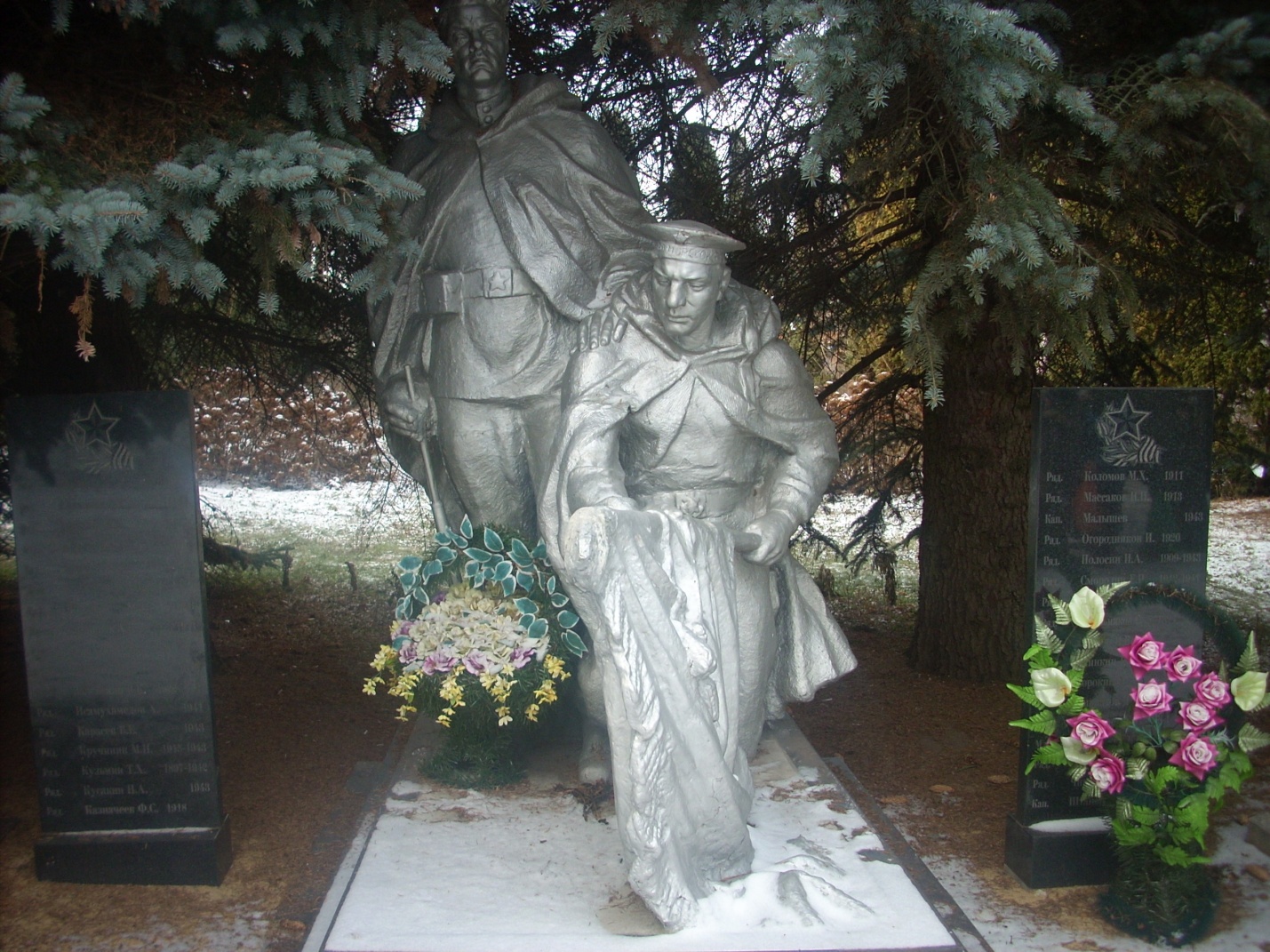  На месте захоронения возвышаются три могильных холма. В центре установлен трехступенчатый лестничный постамент, на котором располагается двухметровая скульптурная группа: стоящий солдат в форме, пилотке и, наброшенной на плечи плащ-палатке с винтовкой в правой руке и коленопреклоненный матрос в бескозырке и плащ-палатке с распущенным знамением в руках. Скульптура покрашена в серебристый цвет. У ее подножия установлена плита из белого мрамора.  На  плите  высечены фамилии захороненных и слова "Вечная память героям, павшим в боях за Советскую родину 1941- 1945гг."  К захоронению ведет аллея, выложенная плитами, по обеим сторонам которой расположены на постаментах мемориальные доски с фамилиями земляков, павших в боях за Родину в 1941-1945 г.г. Количество захороненных:Персональные сведения о захороненных:данных нет34данных нет№Воинское званиеВоинское званиеФамилия, имя, отчествоДата рожденияДата рожденияДата гибели или смертиДата гибели или смертиДата гибели или смертиДата гибели или смертиМесто захоронения на кладбище, уч.кладбищаМесто захоронения на кладбище, уч.кладбищаМесто захоронения на кладбище, уч.кладбищаМесто захоронения на кладбище, уч.кладбищаОткуда перезахоронен.Откуда перезахоронен.Откуда перезахоронен.1рядрядАчиловСапар191619161.6.19431.6.19431.6.19431.6.1943Братская могила.Братская могила.Братская могила.Братская могила.д.Крутиловка Новодер.р-на Орл.обл.д.Крутиловка Новодер.р-на Орл.обл.д.Крутиловка Новодер.р-на Орл.обл.2рядрядАлеханов Эсдтдула Талипович      -               -         7.8.19437.8.19437.8.19437.8.1943д.Казинка Орл.обл.д.Казинка Орл.обл.д.Казинка Орл.обл.3рядрядАрхипов Василий Касьянович192519258.7.1943 8.7.1943 8.7.1943 8.7.1943 д.Долы  Орл.обл.д.Долы  Орл.обл.д.Долы  Орл.обл.д.Долы  Орл.обл.4 ряд рядАфанасьев Иван Тихонович--13.03.1943г.13.03.1943г.13.03.1943г.13.03.1943г.с.Шатилово, Суровского с/с Орл.обл.с.Шатилово, Суровского с/с Орл.обл.с.Шатилово, Суровского с/с Орл.обл.с.Шатилово, Суровского с/с Орл.обл.5.рядрядБорисов  Михаил Афанасьевич191819181943194319431943с.Шатилово Орл. обл.с.Шатилово Орл. обл.с.Шатилово Орл. обл.с.Шатилово Орл. обл.6.лейтлейтБондаренко Григорий Павлович1914191407.12.1943 г.07.12.1943 г.07.12.1943 г.07.12.1943 г.Братская могилаБратская могилаБратская могилап.Шатилово Суровского с/с Новодер. р-на п.Шатилово Суровского с/с Новодер. р-на п.Шатилово Суровского с/с Новодер. р-на п.Шатилово Суровского с/с Новодер. р-на 7рядрядВоротинцев Митрофан Захарович--14.03.1943г.14.03.1943г.14.03.1943г.14.03.1943г.д.Долы Орл. обл.д.Долы Орл. обл.д.Долы Орл. обл.д.Долы Орл. обл.8.кр-ецкр-ецВинников Алексей Иванович191319131941194119411941п.Шатилово, Новодер.р-на Орл.обл., перезахоронен в 1949г. п.Шатилово, Новодер.р-на Орл.обл., перезахоронен в 1949г. п.Шатилово, Новодер.р-на Орл.обл., перезахоронен в 1949г. п.Шатилово, Новодер.р-на Орл.обл., перезахоронен в 1949г. 9рядрядГалайдюк Ермолай Алексеевич19151915----10.стар-настар-наГасюков Фёдор Степанович1913191315.12.1942г.15.12.1942г.15.12.1942г.15.12.1942г.П.Шатилово Суровского с/с Новодер. р-на Орл.обл.П.Шатилово Суровского с/с Новодер. р-на Орл.обл.П.Шатилово Суровского с/с Новодер. р-на Орл.обл.П.Шатилово Суровского с/с Новодер. р-на Орл.обл.11.мл. лейт.мл. лейт.Залевский Василий Константинович19221922194319431943194312.рядрядИсамухамедовАзиз     -     -25.12.1941г.25.12.1941г.25.12.1941г.25.12.1941г.д.Крутиловка Новодер. р-на Орл.обл.д.Крутиловка Новодер. р-на Орл.обл.д.Крутиловка Новодер. р-на Орл.обл.д.Крутиловка Новодер. р-на Орл.обл.13рядрядКарасев Виктор Егорович     -     -6.8.19436.8.19436.8.19436.8.1943д.Казинка Орл.обл. Новодер.с/сд.Казинка Орл.обл. Новодер.с/сд.Казинка Орл.обл. Новодер.с/сд.Казинка Орл.обл. Новодер.с/с14.рядрядКручинин Михаил Иванович191519151943194319431943Орл.обл., Новодер. с/с д.КазинкаОрл.обл., Новодер. с/с д.КазинкаОрл.обл., Новодер. с/с д.КазинкаОрл.обл., Новодер. с/с д.Казинка15.рядрядКузьмин Тихон Захарович1897189720.06.1942г.20.06.1942г.20.06.1942г.20.06.1942г.Д.Казинка Новодер.р-он Орл.обл.Д.Казинка Новодер.р-он Орл.обл.Д.Казинка Новодер.р-он Орл.обл.Д.Казинка Новодер.р-он Орл.обл.16.рядрядКусакин Иван Александрович_________1943194319431943Д.КазинкаД.КазинкаД.Казинка17.17.ряд.Казначеев Фёдор Семёнович191819181918191819431943194319431818рядКоломовМахматХуджа1911191119111911194319.19.рядМассаков Иван Петрович191319131913191319432020кап-нМалышев____________194321.21.рядОгородников Иван192019201920192019432222рядПолосин  Иван Архипович1909(1904)1909(1904)1909(1904)1909(1904)1943Орл.обл. Новодер.р-он д.КурдяевкаОрл.обл. Новодер.р-он д.Курдяевка23.23.рядСмородин Евдоким Петрович1912(1922)1912(1922)1912(1922)1912(1922)1941Орл.обл. д. КрутиловкаОрл.обл. д. Крутиловка2424рядСтаханов Иван Иванович1909190919091909194125.25.рядСидельников Сергей Григорьевич192119211921192119432626рядСмолов Никита Васильевич________________194327.27.рядСлинкин Иван Сергеевич1903190319031903-2828мл. серж. Сорокин Давыд Дмитриевич1913194329.29.рядТошпатовДолмат191519151915191519433030рядТепсикуев Халит Тасаевич190119011901190124.06.1943Опытная станция у д.Казинка Новодер.р-на Орл.обл.Опытная станция у д.Казинка Новодер.р-на Орл.обл.31.31.мл. лейт.Филоненко Константин Семёнович192219221922192219433232рядХанарбековМансурбек   -   -   -   -22.07.1943д. Казинкад. Казинка33.33.рядЧипсяков Василий Петрович192219221922192204.07.194334.34.кап-нШтанько Павел Кузмич190819081908190819.06.1943д. КазинкаНоводер. р-над. КазинкаНоводер. р-на